Traité de coopération en matière de brevets (PCT)Comité de coopération techniqueTrentième sessionGenève, 8 – 12 mai 2017Prolongation de la nomination du Service fédéral de la propriété intellectuelle en qualité d’administration chargée de la recherche internationale et de l’examen préliminaire international selon le PCTDocument établi par le Bureau internationalToutes les administrations internationales existantes ont été nommées par l’Assemblée de l’Union du PCT pour une période s’achevant le 31 décembre 2017.  En 2017, l’assemblée devra donc prendre une décision en ce qui concerne la prolongation de la nomination de chaque administration internationale existante qui souhaite demander une telle prolongation, après avoir sollicité l’avis du comité (voir les articles 16.3)e) et 32.3) du PCT).  On trouvera des informations concernant la procédure applicable et le rôle du comité dans le document PCT/CTC/30/INF/1.Le 7 mars 2017, le Service fédéral de la propriété intellectuelle a présenté une demande de prolongation de sa nomination en qualité d’administration chargée de la recherche internationale et d’administration chargée de l’examen préliminaire international selon le PCT.  Cette demande est reproduite à l’annexe du présent document.Le comité est invité à faire part de son avis sur cette question.[L’annexe suit]DEMANDE de prolongation de la nomination du Service fédéral de la propriété intellectuelle en qualité d’administration chargée de la recherche internationale et de l’examen préliminaire international selon le PCT1 – Informations généralesNom de l’office national ou de l’organisation intergouvernementale :Rospatent – Service fédéral de la propriété intellectuelleSession de l’assemblée à laquelle le renouvellement sera demandé :PCT/A/49Office agissant en qualité d’administration chargée de la recherche internationale et de l’examen préliminaire international depuis :19782 – Critères matériels : exigences minimales applicables à la nomination2.1 – Capacité en matière de recherche et d’examenRègles 36.1.i) et 63.1.i) : l’office national ou l’organisation intergouvernementale doit avoir au moins cent employés à plein temps possédant des qualifications techniques suffisantes pour procéder à la recherche et à l’examen.Rospatent compte suffisamment d’examinateurs qualifiés pour procéder aux recherches et aux examens, et suffisamment de postes vacants pour modifier le nombre d’examinateurs en fonction de la variation de la charge de travail et de l’objet visé dans les demandes déposées.Tous les examinateurs sont diplômés de l’enseignement supérieur (un diplôme d’études universitaires du troisième cycle est un formidable atout).À la fin de 2016, 489 examinateurs étaient chargés de tâches liées à la recherche internationale et à l’examen préliminaire international.Les tâches liées à la recherche internationale et à l’examen préliminaire international sont supervisées par des examinateurs de la division de la coopération internationale en matière de brevets (12 examinateurs), et la qualité des rapports est vérifiée par ces mêmes examinateurs.Employés qualifiés pour procéder à la recherche et à l’examenRègle 36.1.ii) : cet office ou cette organisation doit avoir en sa possession au moins la documentation minimale de la règle 34, ou avoir accès à cette documentation minimale, laquelle doit être disposée d’une manière adéquate aux fins de la recherche et se présenter sur papier, sur microforme ou sur un support électronique.Accès à la documentation minimale aux fins de la recherche :(X) Accès completSystèmes de recherche :[Prière d’indiquer les systèmes informatiques ou collections papier utilisés pour les recherches sur l’état de la technique sous différentes formes]Chaque examinateur bénéficie d’un accès illimité, depuis son poste de travail, au système de recherche interne PatSearch.  Le texte intégral de tous les documents de brevet de l’URSS et de la Russie depuis 1924, des documents de brevet des pays de la CEI, des documents de brevet de pays étrangers et d’organisations internationales dont la documentation relève de la documentation minimale selon le PCT, ainsi que la base de données DWPI, sont chargés dans le système.  Les examinateurs accèdent, via le système PatSearch, à la bibliothèque électronique scientifique eLibrary.ru., au système de recherche Espacenet de l’OEB et à la banque européenne de séquences génétiques EMBL.Les examinateurs ont un accès en ligne, via Internet, à des ressources actualisées en matière de recherche, notamment aux sites Web des offices de brevets étrangers (OEB, États-Unis d’Amérique, Japon, République de Corée, OMPI et Allemagne, entre autres).Les sites contenant des informations non-brevet, en particulier la base de données multidisciplinaire Science Direct, et des données dans les domaines de la médecine, de l’industrie pharmaceutique, de la chimie et de la biotechnologie (par exemple, la base de données MEDLINE, la base de données sur la biotechnologie de la United States National Library of Medicine et la base de données de l’Institut européen de bio-informatique) sont à la disposition des examinateurs.  Outre les bases de données en ligne susmentionnées, disponibles en libre accès, les examinateurs ont accès aux bases de données commerciales mises à disposition par le réseau international STN, qui regroupe des documents de brevet et de la littérature non-brevet, ainsi qu’à la base de données VINITI qui contient des abrégés.Si nécessaire, la recherche automatisée peut être complétée par des recherches traditionnelles dans les collections de brevets sur papier ou les disques optiques disponibles dans les collections de la Bibliothèque technique et de brevets panrusse.  Grâce à l’abonnement interbibliothèques et à la diffusion électronique des documents, les examinateurs peuvent recevoir les ressources nécessaires, en matière de littérature non-brevet, de la part de huit grandes bibliothèques moscovites.Règle 36.1.iii) : cet office ou cette organisation doit disposer d’un personnel capable de procéder à la recherche dans les domaines techniques sur lesquels la recherche doit porter et possédant les connaissances linguistiques nécessaires à la compréhension au moins des langues dans lesquelles la documentation minimale de la règle 34 est rédigée ou traduite.Langues dans lesquelles les demandes nationales peuvent être déposées et traitées :RusseAutres langues maîtrisées par un grand nombre d’examinateurs / Services proposés pour faciliter la recherche ou mieux comprendre l’état de la technique dans d’autres langues :Les compétences linguistiques de tous les examinateurs, essentiellement en anglais, sont suffisantes pour procéder à des recherches et des examens.  Les examinateurs ont accès au système de traduction automatique (PROMT Professional 11.0).  L’office compte un groupe de traducteurs travaillant à partir des langues européennes, qui peuvent aider les examinateurs à comprendre les documents consultés aux fins de recherche.  En outre, Rospatent a recours à la sous-traitance pour la traduction des opinions écrites vers l’anglais.2.2 – Gestion de la qualitéRègles 36.1.iv) et 63.1.iv) : cet office ou cette organisation doit disposer d’un système de gestion de la qualité et de dispositions internes en matière d’évaluation conformément aux règles communes de la recherche internationale.Le rapport sur le système de gestion de la qualité de Rospatent pour 2016 a été communiqué à l’OMPI et il est disponible à l’adresse http://www.wipo.int/pct/en/quality/authorities.html.3 – Évaluation par d’autres administrationsLa possibilité d’une évaluation par d’autres administrations est envisagée.4 – Énoncé des motivationsRospatent a été désigné comme administration compétente chargée de la recherche internationale et de l’examen préliminaire international par 32 offices récepteurs d’États et organisations contractants (l’un des résultats les plus élevés parmi les administrations chargées de la recherche internationale et de l’examen préliminaire international).  L’administration accepte deux langues : l’anglais et le russe.  Les demandes internationales proviennent essentiellement des États-Unis d’Amérique (en anglais) et de la Fédération de Russie (en russe).Le nombre total de demandes internationales pour lesquelles les rapports de recherche internationale ont été établis pendant la période 2012 – 2016 est indiqué dans le tableau ci-dessous.5 – État candidatFédération de RussiePopulation :146 838 993 (en 2016)PIB par habitant :8058,26 dollars É.-U. (en 2016);  8447,42 dollars É.-U. (en 2015)Estimation des dépenses nationales en recherche-développement (pourcentage du PIB) :0,54 (en 2015)Nombre d’instituts universitaires de recherche :1 040Présentation du réseau national de centres d’information en matière de brevets (par exemple, bibliothèques de brevets et centres d’appui à la technologie et à l’innovation) :À la fin de l’année 2016, on comptait 140 centres d’appui à la technologie et à l’innovation dans 65 régions de la Fédération de Russie.Principales industries locales :Actuellement, le secteur industriel russe regroupe les secteurs suivants : industrie pétrolière et gazière, extraction et traitement de pierres précieuses et métaux, aéronautique, production de fusées et engins spatiaux, industrie nucléaire, production d’armes et d’équipements militaires, technologie électrique, fabrication de papier et de carton, industrie automobile, transport, engins routiers et machines agricoles, secteur de la consommation, industrie alimentaire, construction de machines, industrie chimique et pétrochimie, carburants et production énergétique, métallurgie, agriculture.Principaux partenaires commerciaux :Depuis le 22 août 2013, la Fédération de Russie est membre de l’Organisation mondiale du commerce.  La Fédération de Russie est également membre de l’accord de libre-échange de la CEI, de l’Union douanière de l’Union économique eurasiatique et de l’Union économique eurasiatique.Pays hors CEI : Allemagne, Italie, Chine, Pays-Bas, États-Unis d’Amérique, Royaume-Uni, Pologne, France, Finlande, Turquie, Japon, Brésil, Inde, Afrique du SudPays de la CEI : Bélarus, Kazakhstan.6 – Profil des demandes de brevetNombre de demandes nationales reçues – par voie de dépôtNombre de demandes nationales reçues – par domaine techniqueNombre de demandes internationales reçues en tant qu’office récepteur : Principaux offices/États faisant l’objet d’une revendication de priorité dans les demandes nationales :États-Unis d’Amérique, Office européen des brevets, Japon, Chine, AllemagneDélai moyen d’instruction des demandes de brevet nationales10,3 mois – à compter de la date de prise en considération de la demande de recherche et d’examen quant au fond et avant de prendre la décision finale sur la demande, sans tenir compte du délai accordé au déposant pour répondre aux demandes des examinateurs.Demandes nationales en attente de traitement[Fin de l’annexe et du document]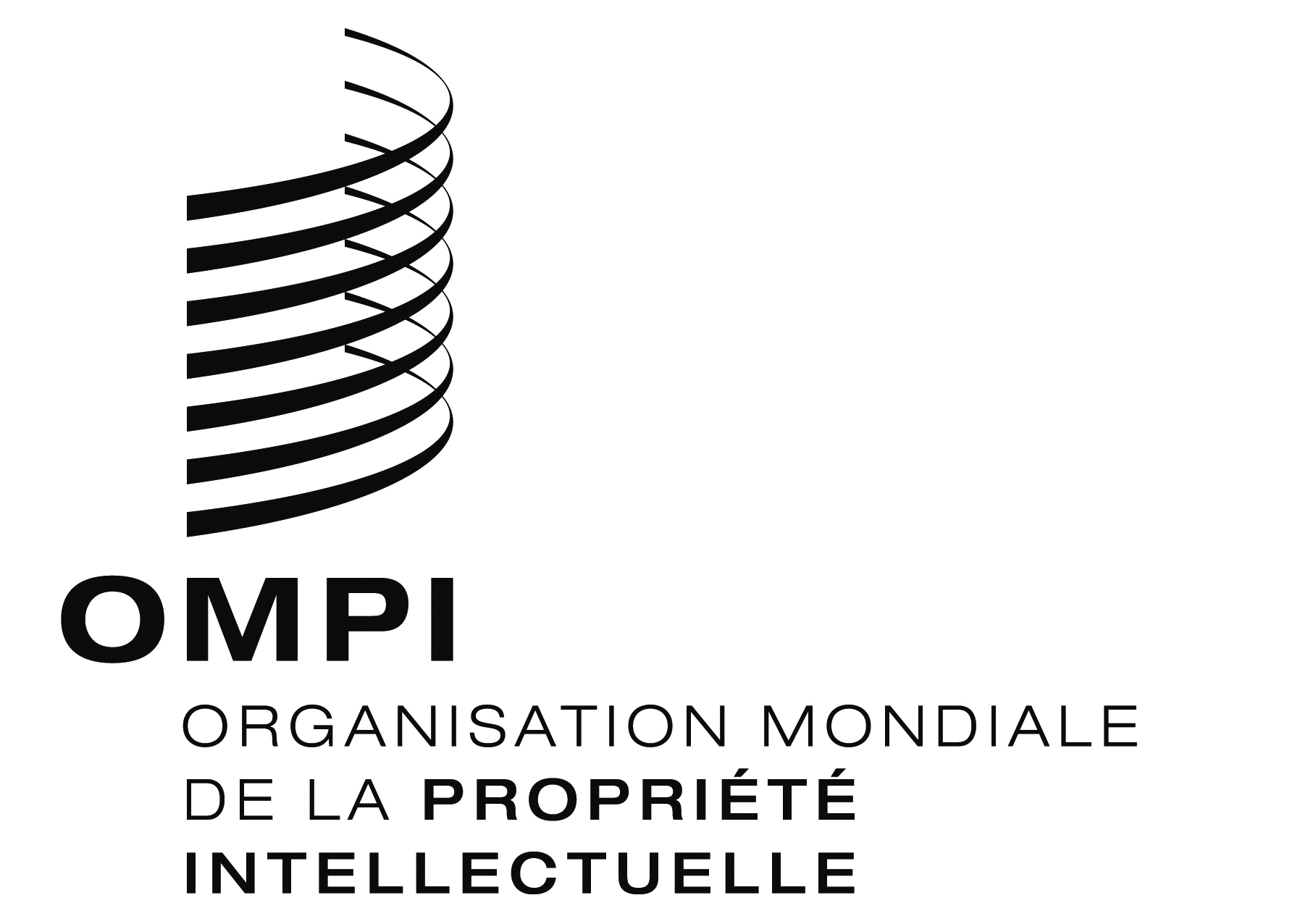 FPCT/CTC/30/17PCT/CTC/30/17PCT/CTC/30/17ORIGINAL : anglaisORIGINAL : anglaisORIGINAL : anglaisDATE : 16 mars 2017DATE : 16 mars 2017DATE : 16 mars 2017Domaine techniqueNombre (équivalent plein temps)Mécanique (moteurs, machines-outils, transport, génie civil, etc.) 179Électricité, électronique, mesure 98Chimie, matériaux, métallurgie 122Technologie médicale, produits pharmaceutiques, biotechnologie 90Autres 12Total 501Année20122013201420152016Nombre de rapports de recherche internationale1 9042 9803 0062 4472 903AnnéeVoie20122013201420152016Premier dépôt national/priorité interne28 64628 68223 98429 19426 909Priorité selon la Convention de Paris29713117287333722966Entrée dans la phase nationale du PCT12 59413 11513 45112 95111 712Ventilation des demandes nationales en fonction des huit sections de la CIB (% du nombre total de demandes)AnnéeAnnéeAnnéeAnnéeAnnéeVentilation des demandes nationales en fonction des huit sections de la CIB (% du nombre total de demandes)20122013201420152016A – Nécessités courantes de la vie (agriculture, alimentation, objets personnels ou ménagers, santé, sauvegarde, amusements)24,527,122,117,422,1B – Techniques industrielles;  transports;  séparation;  mélange12,213,213,911,114,1C – Chimie;  métallurgie1513,51419,216,5D – Textiles;  papier0,60,70,80,50,6E – Constructions fixes (travaux publics;  bâtiment, forage du sol ou de la roche, exploitation minière)4,74,95,54,75,6F – Mécanique;  éclairage;  chauffage;  armement;  sautage9,49,510,18,110,4G – Physiques, instruments;  science nucléaire 11,711,5139,713,6H – Électricité8,57,48,16,47,7Autre (relevant de plusieurs domaines techniques)13,412,212,522,99,4Année20122013201420152016Total 1 1501 190994950996MesureNombre de demandesNombre total de demandes en suspens à l’égard desquelles une demande de recherche et d’examen quant au fond a été déposée à la fin de 2016, y compris :45 941les demandes à l’égard desquelles la première décision de l’office a été diffusée10 085les demandes en attente de la recherche et de l’examen35 856